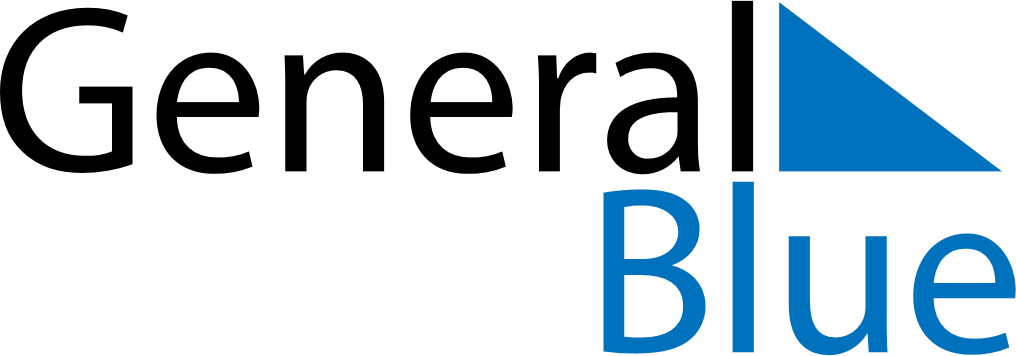 Bahamas 2019 HolidaysBahamas 2019 HolidaysDATENAME OF HOLIDAYJanuary 1, 2019TuesdayNew Year’s DayJanuary 10, 2019ThursdayMajority Rule DayApril 19, 2019FridayGood FridayApril 21, 2019SundayEaster SundayApril 22, 2019MondayEaster MondayMay 12, 2019SundayMother’s DayJune 7, 2019FridayRandol Fawkes Labour DayJune 9, 2019SundayPentecostJune 10, 2019MondayWhit MondayJuly 10, 2019WednesdayIndependence DayAugust 5, 2019MondayEmancipation DayOctober 12, 2019SaturdayNational Heroes’ DayOctober 14, 2019MondayNational Heroes’ Day (substitute day)December 25, 2019WednesdayChristmas DayDecember 26, 2019ThursdayBoxing Day